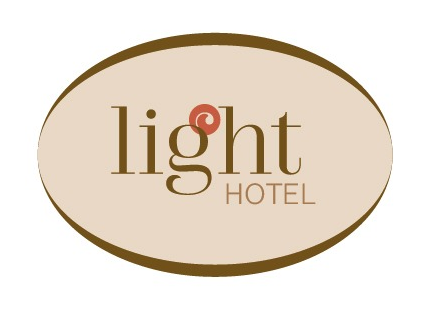 ООО  «Отель на Маяковского»________________________________________________________________________________________________Настоящие правила устанавливают порядок бронирования, поселения, проживания и предоставления услуг в гостинице "Лайт "-  ООО «Отель на Маяковского».Порядок предоставления и оплаты номера в гостинице:Номер в гостинице предоставляется при предъявлении документа, удостоверяющего личность, а также других документов, необходимых для регистрации гражданина согласно действующему законодательству РФ. Такими документами являются:Для гражданина РФ - Паспорт гражданина РФ или загранпаспорт гражданина РФ (для лица, постоянно проживающего за пределами РФ);Для иностранного гражданина – Паспорт иностранного гражданина, виза (при необходимости), миграционная карта;Для лица без гражданства – Документ, выданный иностранным государством и признанный в соответствии с международным договором РФ в качестве документа, удостоверяющего личность лица без гражданства (Паспорт лица без гражданства), разрешение на временное пребывание лица без гражданства или вид на жительство лица без гражданства;Для граждан, не достигших 14-летнего возраста – свидетельство о рождении, документы, удостоверяющие личность находящихся вместе с ним родителей (усыновителей, опекунов) или сопровождающих близких родственников, имеющих документ, удостоверяющих их полномочия. Плата за проживание и услуги в гостинице осуществляется по свободным (договорным) ценам, утвержденным руководством ООО «Отель на Маяковского» и начисляется  в соответствии с единым расчетным часом. При проживании менее суток (24 часа) плата взимается за сутки независимо от времени заезда и выезда.  В случае задержки выезда гостя после установленного расчетного часа плата за проживание взимается в следующем порядке:с 12:00 до 19:00 – 50% от стоимости номера за суткис 19:00 до 12:00 следующего дня – 100% от стоимости номера за суткиВсе расчеты производятся в рублях. К оплате принимаются карты: VISA,VISA Electron, Mastercard, МИРЗа проживание детей в возрасте до 2-х лет при семейном поселении без предоставления места или с предоставлением детской кроватки  плата не взимается. Проживание детей после 2-х лет на дополнительном месте оплачивается дополнительно; без предоставления доп.места – оплачивается только завтрак.После 23.00 за нахождение гостей, не проживающих в номере, взимается плата из расчета стоимости дополнительного места на 1 человека.При заселении в отель гость заполняет Анкету Гостя.В случае несвоевременного отказа от бронирования (менее, чем за сутки), опоздания или незаезда гостя с него или с заказчика взимается плата за фактический простой номера в размере его стоимости за сутки. При опоздании более чем на сутки бронирование аннулируется.Порядок проживания в гостинице:Проживающие обязаны:бережно относиться к имуществу и оборудованию гостиницы;соблюдать чистоту и установленный порядок;в случае утраты или повреждения имущества гостиницы возмещать стоимость ущерба в соответствии с действующим прейскурантом;строго соблюдать правила противопожарной безопасности;при уходе из номера закрывать водозаборные краны, окна, выключать свет, телевизор, электроприборы закрыть номер и сдать ключ.В гостинице запрещается:курить на всей территории гостиницы, в т.ч. номерах (в соответствии с ФЗ №15-ФЗ от 23.02.13г.). В случае нарушения данного обязательства гостиница оставляет за собой право обратиться в правоохранительные органы для привлечения проживающего к административной ответственности за курение в неположенных местах. В данном случае, если гостиница будет привлечена к административной ответственности, вследствие вышеуказанного нарушения проживающим (и/или приглашенными им лицами) установленного запрета курения табака на территории гостиницы – Гостиница оставляет за собой право потребовать от вышеуказанного проживающего компенсации Гостинице денежных средств, в размере штрафа, предъявленного Гостинице компетентными государственными органами (Настоящим Гость подтверждает, что ему также известно, что курение в номере повлечет за собой необходимость возмещения гостем ущерба гостинице в виде затрат на дополнительную специальную уборку номера (длительное проветривание, использование средств поглотителей запаха, стирка штор, тюли, текстиля) в размере 5000 рублей).нарушать покой проживающих с 23.00 до 8.00;оставлять в номере посторонних лиц, а также передавать им ключ от номера;хранить громоздкие вещи, легковоспламеняющиеся материалы, оружие;пользоваться электрокипятильником и электроплиткой;переставлять мебель в номере  возможно только с согласия администратора гостиницы;При причинении ущерба гостиницы Гость несет материальную ответственность.Гостиница отвечает за утрату, недостачу или повреждение вещей гостей, внесенных в гостиницу, за исключением денег, иных валютных ценностей, ценных бумаг и других драгоценных вещей. Внесенной в гостиницу считается вещь, вверенная работникам гостиницы, либо вещь, помещенная в гостиничном номере или ином предназначенном для этого месте. Гостиница отвечает за утрату денег, иных валютных ценностей, ценных бумаг и других драгоценных вещей постояльца при условии, если они были приняты гостиницей на хранение, либо были помещены постояльцем в предоставленный ему гостиницей индивидуальный сейф независимо от того, находится этот сейф в его номере или в ином помещении гостиницы. Гостиница освобождается от ответственности за несохранность содержимого такого сейфа, если докажет, что по условиям хранения доступ кого-либо к сейфу без ведома проживающего был невозможен либо стал возможным вследствие непреодолимой силы. Проживающий, обнаруживший утрату, недостачу или повреждение своих вещей, обязан без промедления заявить об этом администрации гостиницы. В противном случае гостиница освобождается от ответственности за несохранность вещей.                         Гостиница не несет ответственности в случае форс-мажорных обстоятельств, в результате которых постояльцы гостиницы оказались без энергообеспечения, водоснабжения, водопотребления. При этом гостиница обязана принять меры для обеспечения электроэнергией и водопотреблением постояльцев гостиницы по мере возможности.Администрация Гостиницы оставляет за собой право посещения номера без согласования с гостем в случае технических проблем в номере, задымления, пожара, затопления, а также в случае нарушения гостем настоящего порядка проживания, общественного порядка, порядка пользования бытовыми приборами;В случае обнаружения забытых вещей администрация принимает меры к возврату их владельцам. Забытые гостями вещи хранятся в Гостинице в течение 6 месяцев.
Продукты питания со вскрытой упаковкой не подлежат длительному хранению и подлежат утилизации. Неиспользованные предметы индивидуального пользования регистрируются в журнале и хранятся в течение 1 недели. Использованные предметы индивидуального пользования не подлежат длительному хранению и подлежат утилизации.Индивидуальные косметические средства в закрытой упаковке подлежат хранению в течение 1 недели. Открытые индивидуальные косметические средства хранению не подлежат.Персонал гостиницы и проживающие должны соблюдать тишину и быть взаимно вежливы.В случае нарушения Гостем настоящих правил, администрация гостиницы может для восстановления тишины и покоя других Гостей сделать замечание нарушителю. Если Гость повторно нарушает внутренние правила проживания в гостинице и не реагирует на требования администрации и/или сотрудников правоохранительных органов, что приводит к материальным убыткам или создает неудобства для проживания других посетителей, гостиница имеет право отказать в предоставлении услуг Гостю и выселить его из госмтиницы.При выезде из гостиницы проживающему необходимо произвести полный расчет за предоставляемые услуги и сдать ключ от номера.Книга отзывов и предложений находится у администратора и выдается по первой просьбе. Заявления и жалобы принимаются гостиницей в письменной форме и рассматриваются  в установленные сроки